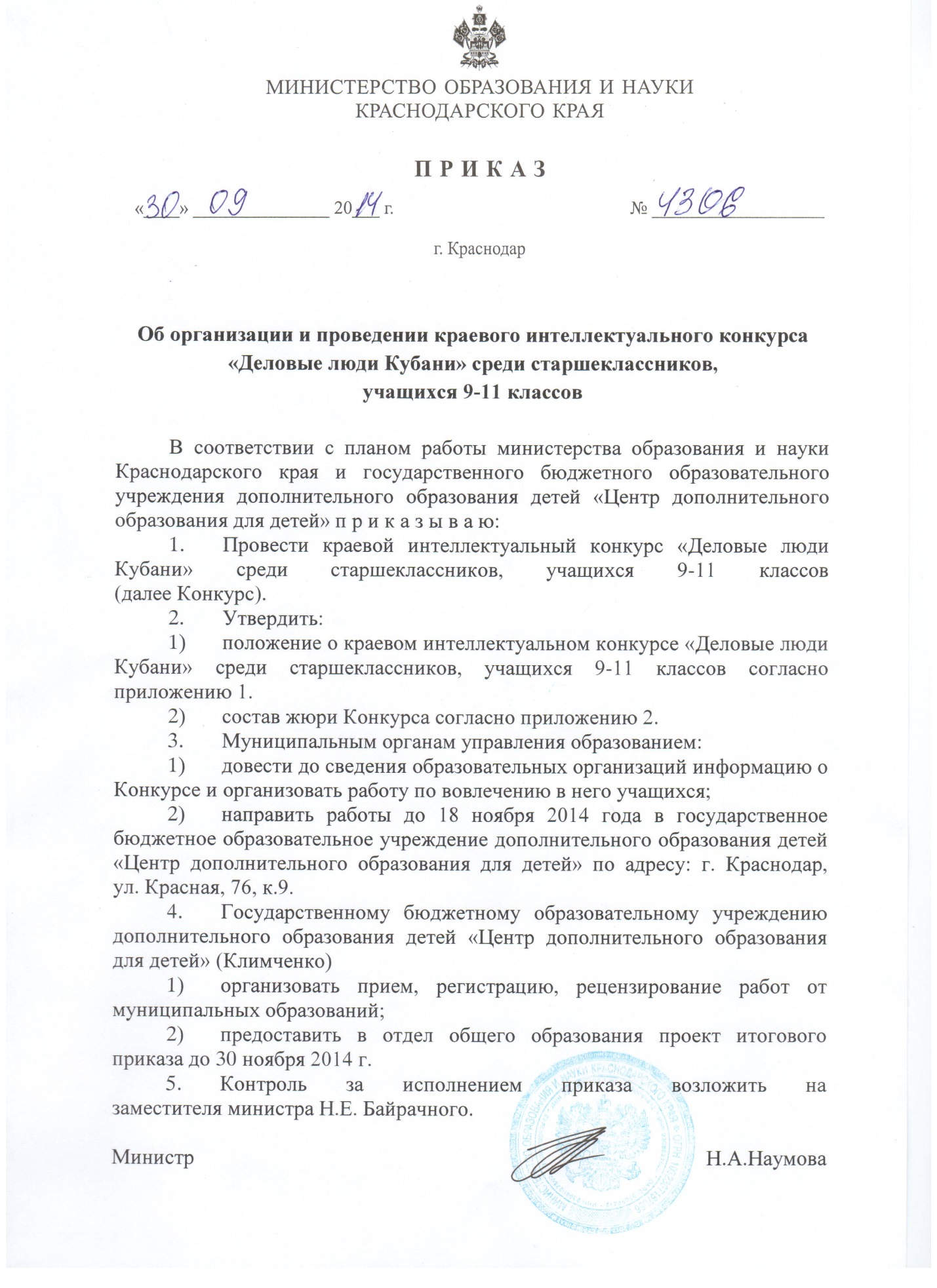                                      ПРИЛОЖЕНИЕ 1 							УТВЕРЖДЕНО приказом							министерства образования и науки 							Краснодарского края							от 30.09.2014г. № 4306ПОЛОЖЕНИЕ о краевом интеллектуальном  конкурсе «Деловые люди Кубани» среди старшеклассников, учащихся 9-11 классов1. Общие положения 1.1.	Настоящее Положение о краевом интеллектуальном конкурсе «Деловые люди Кубани» среди старшеклассников, учащихся 9-11 классов, (далее Положение) определяет порядок проведения и организации краевого интеллектуального конкурса «Деловые люди Кубани» среди старшеклассников, учащихся 9-11 классов, (далее – Конкурс), его организационное и финансовое обеспечение, порядок участия в Конкурсе и определения победителей и призеров.1.2.	Основными целями и задачами Конкурса являются:	–	привлечение внимания к развитию сферы малого и среднего предпринимательства края; – 		пропаганда традиций и достижений предпринимательства края; –	изучение роли предпринимательства в развитии экономики и социальной сферы края; –	популяризация экономических инициатив граждан; – 		пропаганда традиций меценатства и благотворительности; – 		формирование в молодежной среде стремления к инициативе, творчеству, предприимчивости;–	выявление талантливых школьников, интересующихся вопросами становления предпринимательства на Кубани;– 			создание условий для поддержки одаренных детей. 1.3.	В Конкурсе принимают участие учащиеся 9-11 классов
общеобразовательных организаций края.1.4.	Конкурс проводится в четырех номинациях: – 	«Исторические параллели: предприниматели Кубани прошлого и настоящего»; – 	«Роль кооперации в развитии Краснодарского края»; – 	 «Современное предпринимательство Краснодарского края: лучшие бизнес-проекты в реальной экономике»;– «Роль Н.И.Кондратенко в социально-экономическом развитии Кубани».1.5.	Квота на Конкурс - по три работы от каждого муниципального образования (по одной работе на каждую номинацию).1.6. Конкурс проводится министерством образования и науки Краснодарского края (далее – Министерство), государственным бюджетным образовательным учреждением дополнительного образования детей «Центр дополнительного образования для детей» (далее – ГБОУДОД ЦДОДД).1.7. Министерство утверждает сроки проведения, состав жюри и итоги Конкурса.1.8. Состав жюри Конкурса формируется из числа педагогических работников, специалистов учреждений высшего профессионального образования, среднего специального образования, а также образовательных организаций.1.9. Жюри Конкурса:– оценивает выполненные исследовательские проекты;– подводит итоги, определяет победителей и призеров, представляет отчет о проведении Конкурса в Министерство.1.10. Работы должны носит научно-исследовательский характер (требования к оформлению исследовательской работы соответствуют требованиям к оформлению работ научно-практической конференции «Эврика»). Реферативного и описательного характера работы не оцениваются.1.11. Работы на Конкурс предоставляются в печатном виде, объемом не более 10 страниц формата А4 (размер шрифта 12, Word, 1,5 интервал). На титульном листе указывается наименование конкурса, номинация, Ф.И.О. автора работы полностью, класс, школа, муниципальное образование; Ф.И.О. научного руководителя полностью, должность, место работы. 2. Порядок организации и проведения КонкурсаРаботы учащихся передаются в государственное бюджетное образовательное учреждение дополнительного образования детей «Центр дополнительного образования для детей» по адресу: г. Краснодар, 
ул. Красная, 76, к. 9.Итоги Конкурса подводятся в  каждой номинации отдельно.Количество победителей и призеров Конкурса составляет не более 35% от общей численности участников  Конкурса. Участники Конкурса, работы которых набрали наибольшее количество баллов, признаются победителями (в каждой номинации). Призерами Конкурса, в пределах установленной квоты,  признаются все участники Конкурса, следующие в итоговой таблице за победителями.Победители и призеры Конкурса награждаются дипломами.Педагоги (научные руководители), подготовившие победителей и призеров Конкурса награждаются благодарственными письмами.Список победителей и призеров Конкурса, сформированный на основании протоколов жюри Конкурса, утверждается Министерством.Итоги Конкурса доводятся до сведения муниципальных органов управления образованием соответствующим приказом Министерства, а также размещаются на сайте государственного бюджетного образовательного учреждения дополнительного образования детей «Центр дополнительного образования для детей» www.cdodd.ru в разделе «Конкурсы и конференции».3. Финансовое обеспечение Конкурса3.1.	Оплата расходов на организацию и проведение Конкурса осуществляется за счет средств государственной программы Краснодарского края «Дети Кубани»: п.5. Отдельные мероприятия «Одарённые дети Кубани», 5.1. «Организация и проведение мероприятий для одаренных детей»,  5.1.1 «Обеспечение участия обучающихся общеобразовательных учреждений и учреждений дополнительного образования в краевых интеллектуальных, в том числе творческих, физкультурно-спортивных мероприятиях», в том числе расходы на: оплату труда членов жюри Конкурса;приобретение (изготовление) дипломов для победителей и призеров, благодарственных писем для научных руководителей победителей и призеров.Начальник отдела общего образования				         О.А.Лозовая